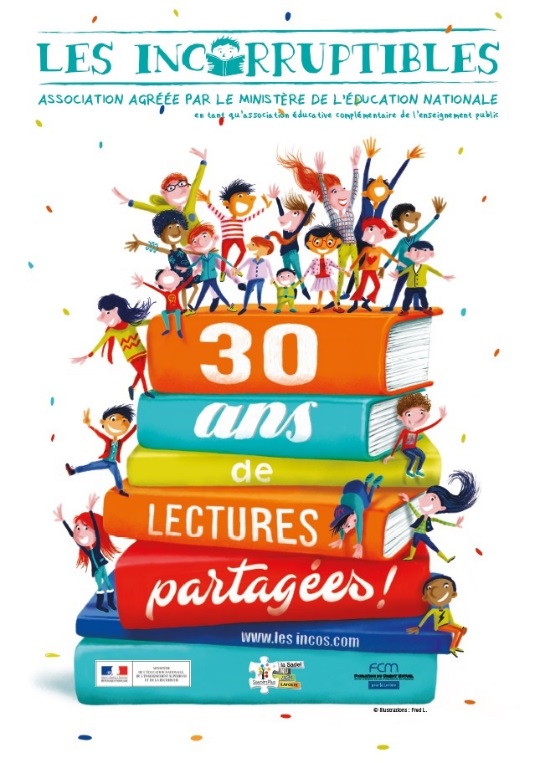 LES INCORRUPTIBLES 2018-2019Ecoles maternelles de Pfulgriesheim et Dingheim-GriesheimSélection des livresMélanie "Gros loup" Olivia  "Gare au monstre"Bernadette "La petite bête" Andrée "Petit pois"Fanny "La traversée"Effectifs Pfulgriesheim : 18PS-13MS-15GSDingsheim-Griesheim : Envoi des QCM : courant Avril-Mai 2019. 1 QCM/classe à envoyer aux autres classes participantes.Délai du vote (résultats à transmettre sur le site des Incorruptibles) : Clôtures des quiz en ligne et du concours d'illustrations (pour celles que ça intéresse !)DATE LIMITE DE L'ENREGISTREMENT DES VOTES 23 MAI 2019